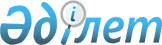 О внесении изменения в решение маслихата района Шал акына Северо-Казахстанской области от 26 апреля 2016 года № 3/5 "О дополнительном регламентировании порядка проведения собраний, митингов, шествий, пикетов и демонстраций по району Шал акына Северо-Казахстанской области"
					
			Утративший силу
			
			
		
					Решение маслихата района Шал акына Северо-Казахстанской области от 10 сентября 2019 года № 40/6. Зарегистрировано Департаментом юстиции Северо-Казахстанской области 13 сентября 2019 года № 5559. Утратило силу решением маслихата района Шал акына Северо-Казахстанской области от 17 июня 2020 года № 49/7
      Сноска. Утратило силу решением маслихата района Шал акына Северо-Казахстанской области от 17.06.2020 № 49/7 (вводится в действие со дня его первого официального опубликования).
      В соответствии со статьей 10 Закона Республики Казахстан от 17 марта 1995 года "О порядке организации и проведения мирных собраний, митингов, шествий, пикетов и демонстраций в Республике Казахстан", статьей 6 Закона Республики Казахстан от 23 января 2001 года "О местном государственном управлении и самоуправлении в Республике Казахстан", маслихат района Шал акына Северо-Казахстанской области РЕШИЛ:
      1. Внести в решение маслихата района Шал акына Северо-Казахстанской области "О дополнительном регламентировании порядка проведения собраний, митингов, шествий, пикетов и демонстраций по району Шал акына Северо-Казахстанской области" от 26 апреля 2016 года № 3/5 (опубликовано 19 мая 2016 года в информационно-правовой системе нормативных правовых актов Республики Казахстан "Әділет", зарегистрировано в Реестре государственной регистрации нормативных правовых актов под № 3745) следующее изменение:
      в дополнительном регламентировании порядка проведения собраний, митингов, шествий, пикетов и демонстраций по району Шал акына Северо-Казахстанской области, утвержденном указанным решением:
      подпункт 1) пункта 4 изложить в новой редакции:
      "1) город Сергеевка, от улицы Бейбітшілік по улице Шал акына до площади Шал акына;".
      2. Настоящее решение вводится в действие по истечении десяти календарных дней после дня его первого официального опубликования.
					© 2012. РГП на ПХВ «Институт законодательства и правовой информации Республики Казахстан» Министерства юстиции Республики Казахстан
				
      Председатель ХL сессии 
маслихата района Шал акына 
Северо-Казахстанской области 

Н. Ярош

      Секретарь маслихата 
района Шал акына 
Северо-Казахстанской области 

О. Амрин
